Assignment: 4Name: ________________________________								Hour:_____Review Sheet – Unit 5 EM/LightLight Matching/The Eye_______________________	Particles of light are called this_______________________	The path of light after it has been reflected_______________________	The path of light as it travels to a surface_______________________	States that the angle of incidence is equal to the angle of reflection_______________________	The speed of this is faster than that of sound_______________________	The clear, protective outer layer of the eye_______________________	Caused due to an eyeball being too long and having a focus point before the retina_______________________	The cells in the retina sensitive to colors_______________________	The cell in the retina sensitive to low light_______________________	A prism is an example of this that breaks white light into colors_______________________	The change in direction of light as it travels from one medium to another_______________________	Primary colors of light the eye detects_______________________	This is the most common type of colorblindness that affects about 7% of males_______________________	This is caused by light that passes through a filter that blocks light waves vibrating horizontally_______________________	This part of your eye creates nerve impulses of images that will be sent to the optic  nerve
Reflected ray		Law of Reflection		Cones			Polarized Light		LightRed, green, blue	Cornea				Nearsightedness 	Retina 			PhotonsRefraction		Incident ray			Rods			Diffraction grating 	Red, greenPut the following in order or how light enters and travels through the eye: Retina, lens, cornea, pupilLabel the following parts of the eye: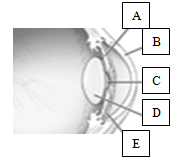 Lens vs Mirrors Matching_______________________	Curved out mirror_______________________	Curved in mirror_______________________	Lens that is thicker in the middle than the ends_______________________	Lens that is thinner in the middle and thicker at the endsConvex Lens			Concave Lens			Convex Mirror			Concave MirrorLabel the following as a mirror, prism or lens.
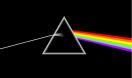 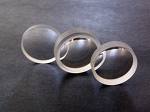 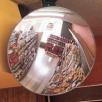 Label the following as a concave mirror, convex mirror, concave lens, convex lens.
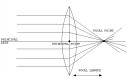 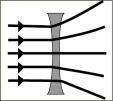 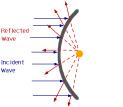 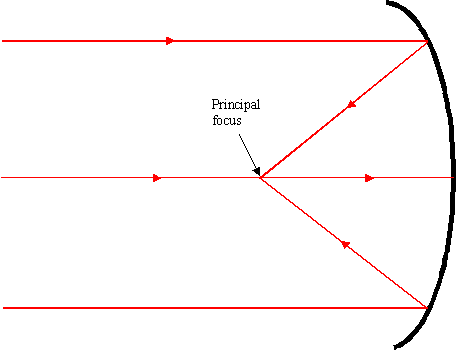 Electromagnetic Spectrum Matching_______________________	The EM spectrum does not include this type of wave_______________________	Used in communication and cooking_______________________	Discovered by Roetegen in 1895, used to check for cracks in solid substances_______________________	Beam of coherent light all one color used in supermarket checkouts_______________________	Emitted from radioactive substances, very high frequency _______________________	Used for entertainment, became common in the 1950s_______________________	Marconi involved in discovering and using these waves around 1900_______________________	Used to kill germs, can cause sunburn_______________________	Used in remote controls, emitted from hot objectsMicrowaves		Ultraviolet		X-rays		Gamma rays		RadioInfrared		Sound			Laser 		Television